103年度補救教學上課情形103年度補救教學上課情形103年度補救教學上課情形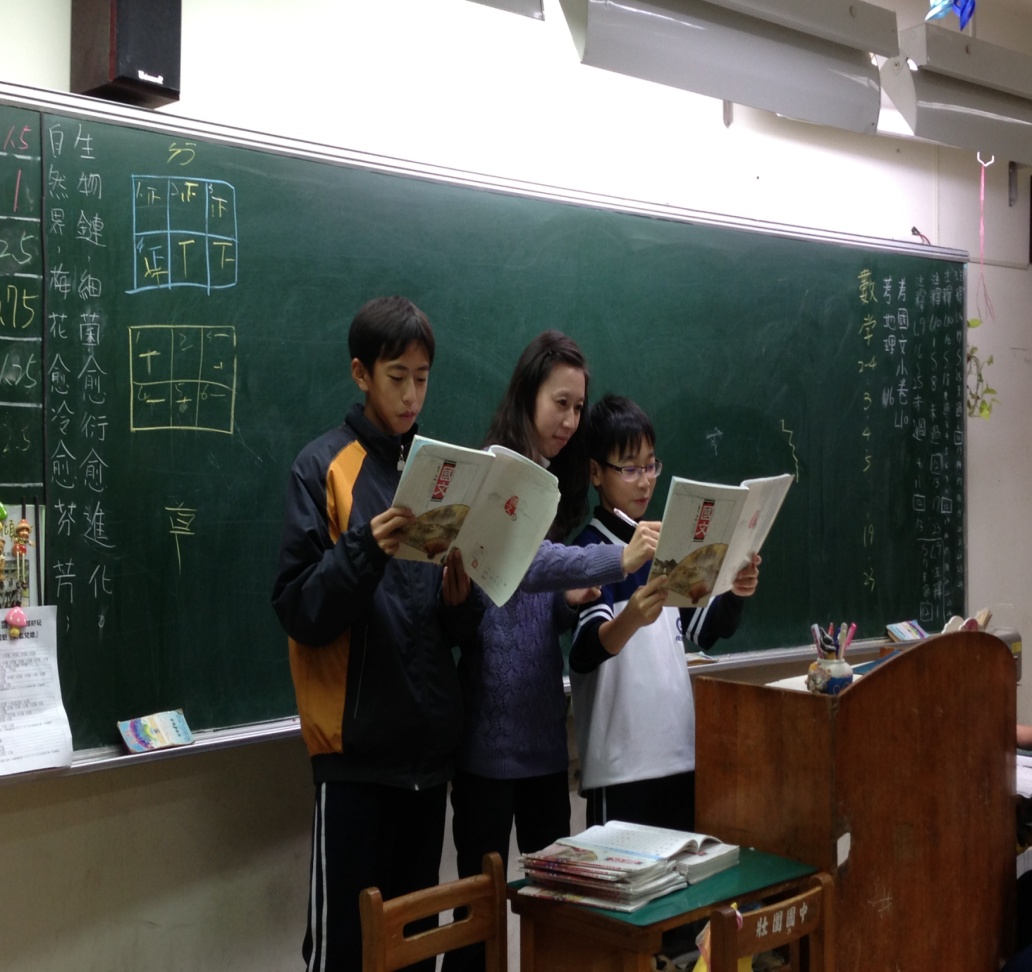 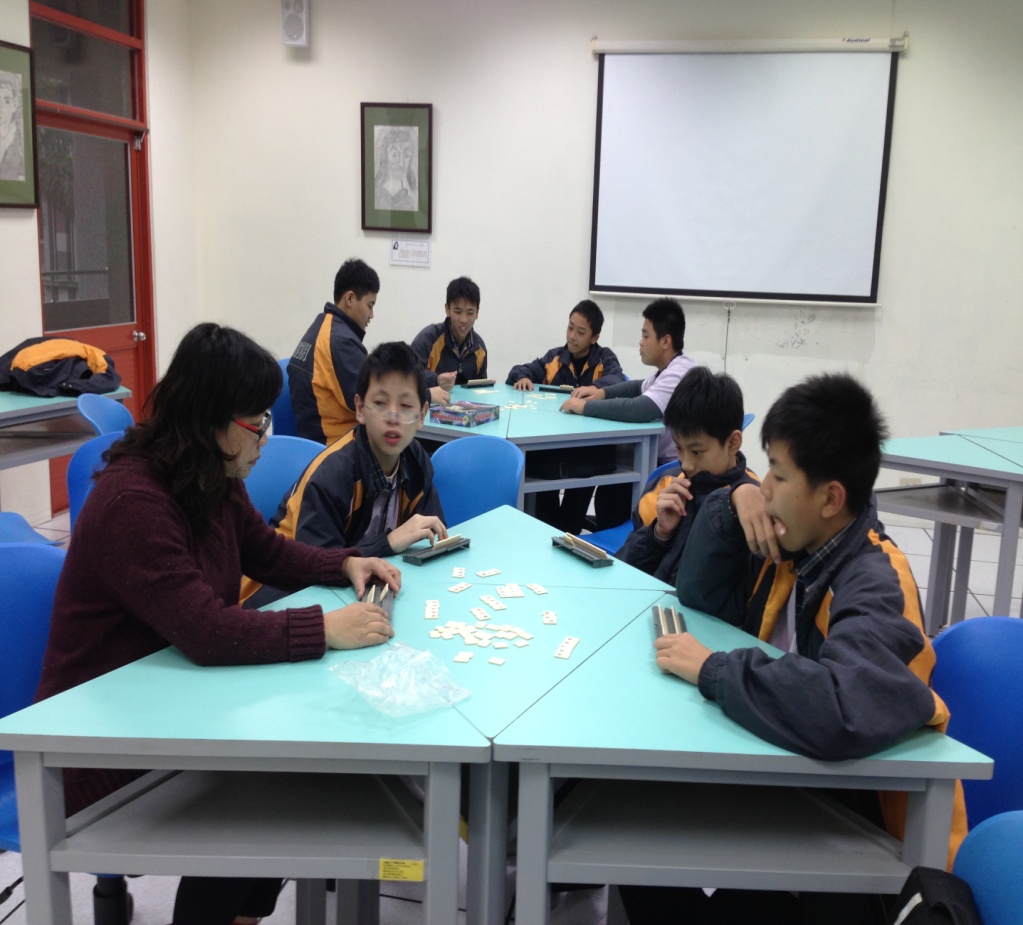 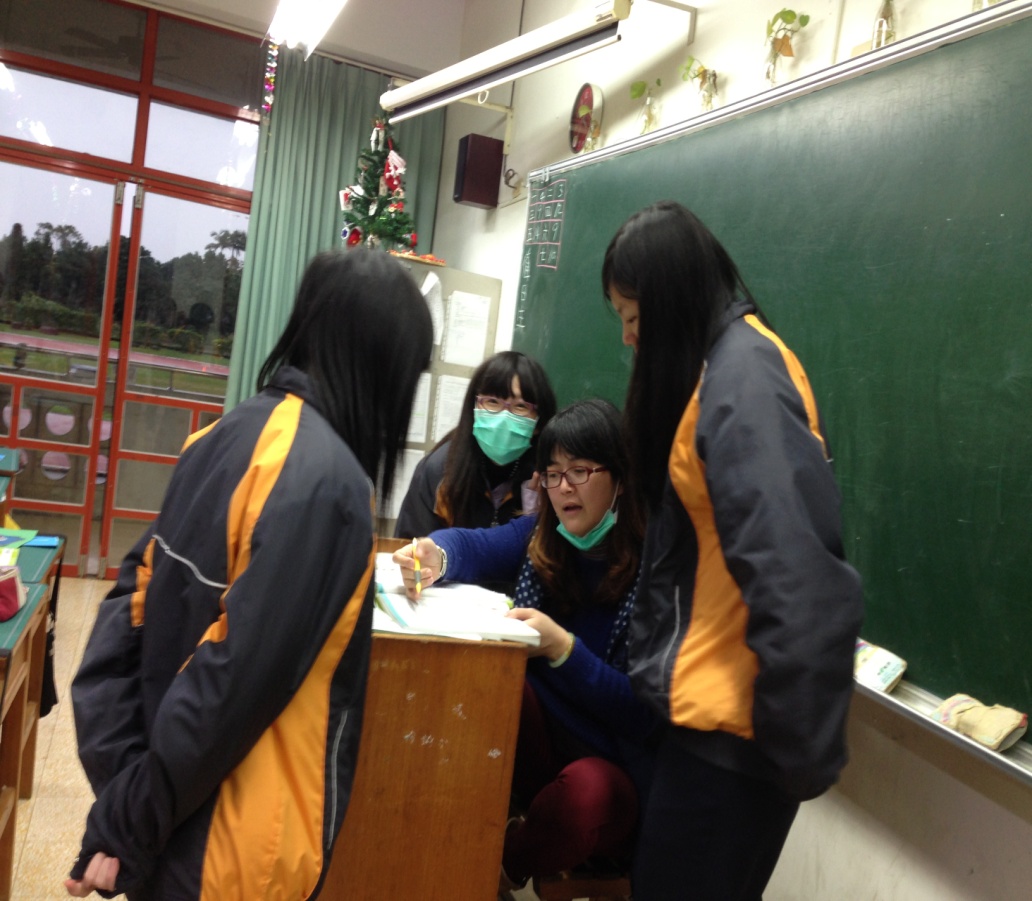 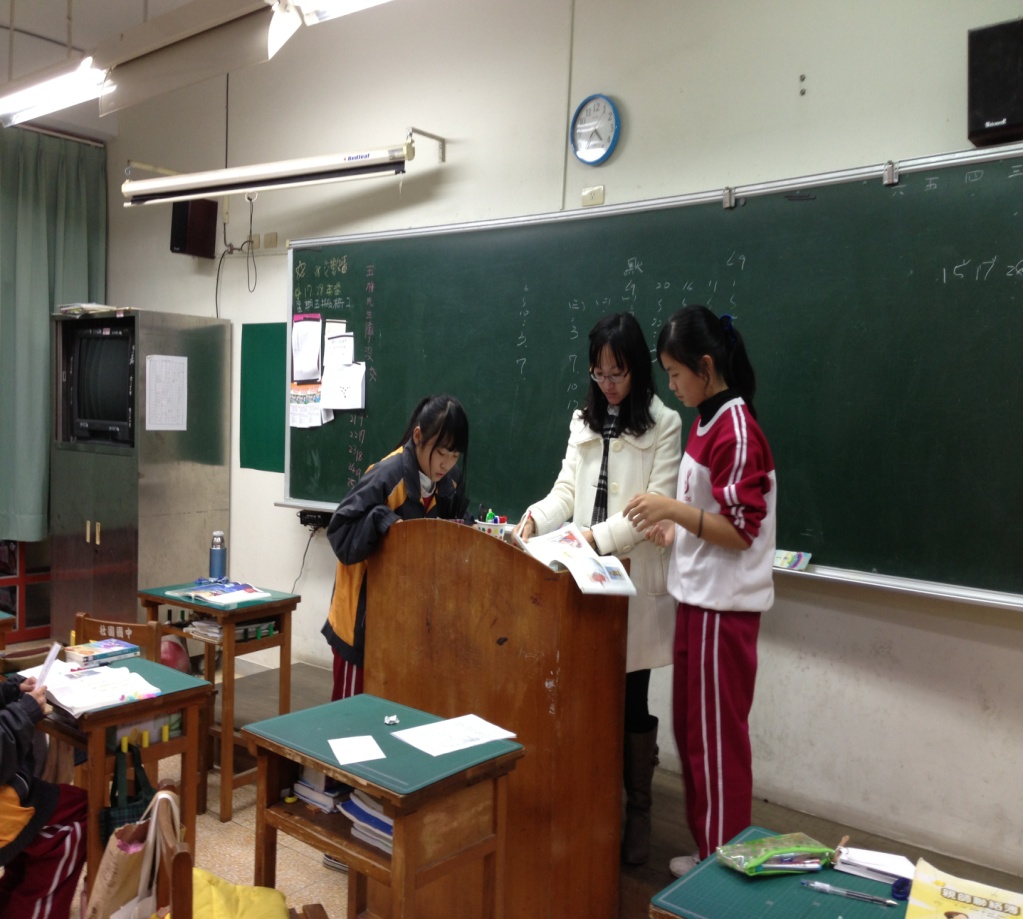 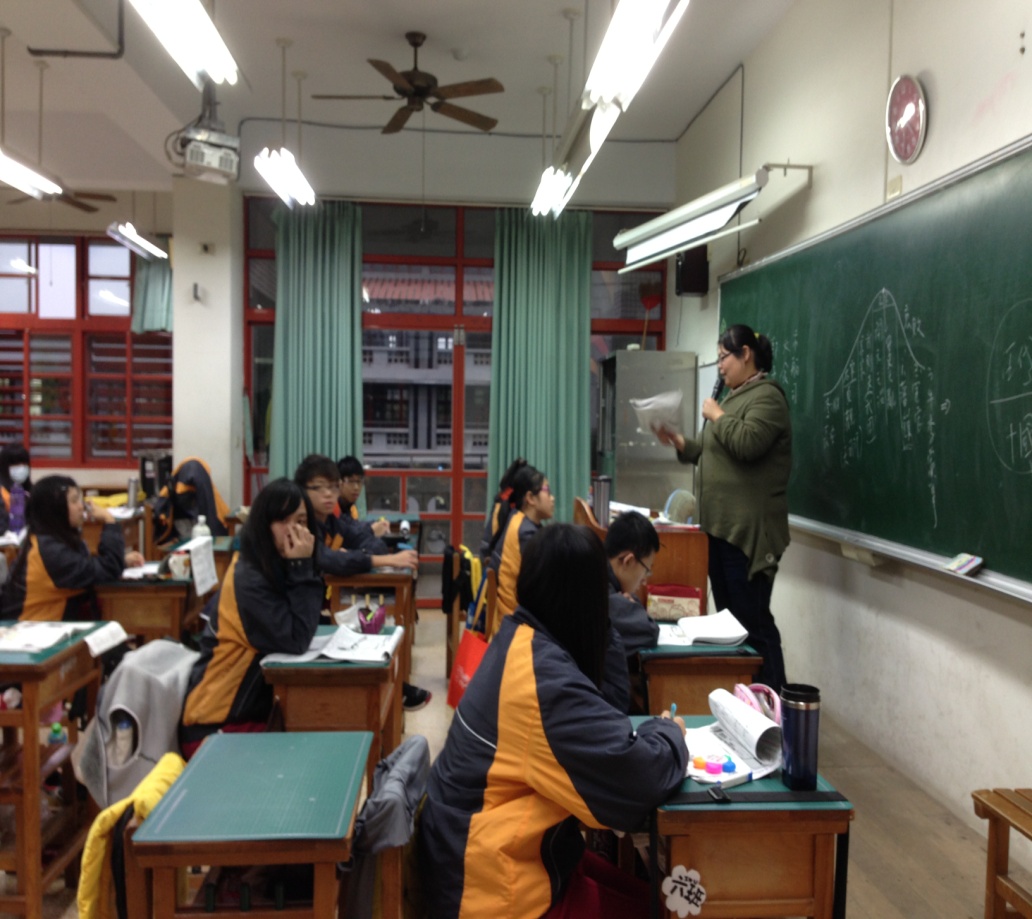 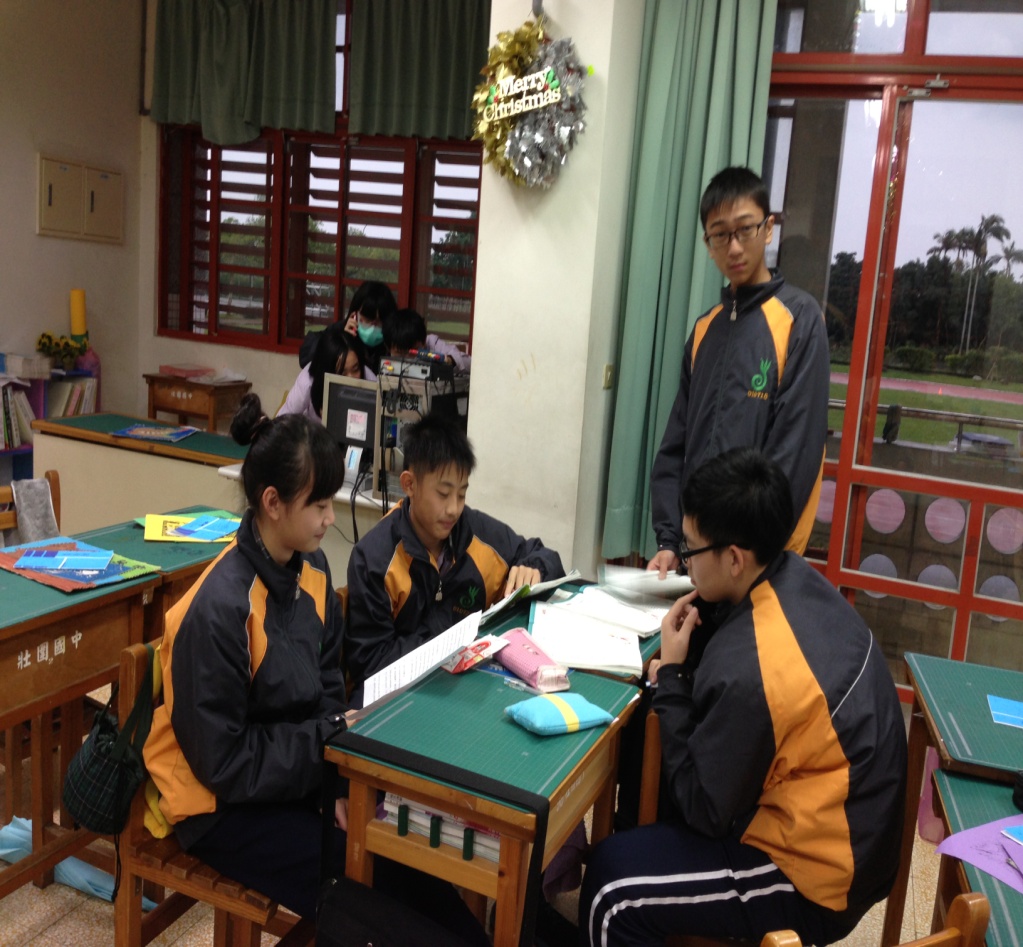 